Футбольное поле МАОУ «СОШ №10» до выполнения работ ООО «СтройКом»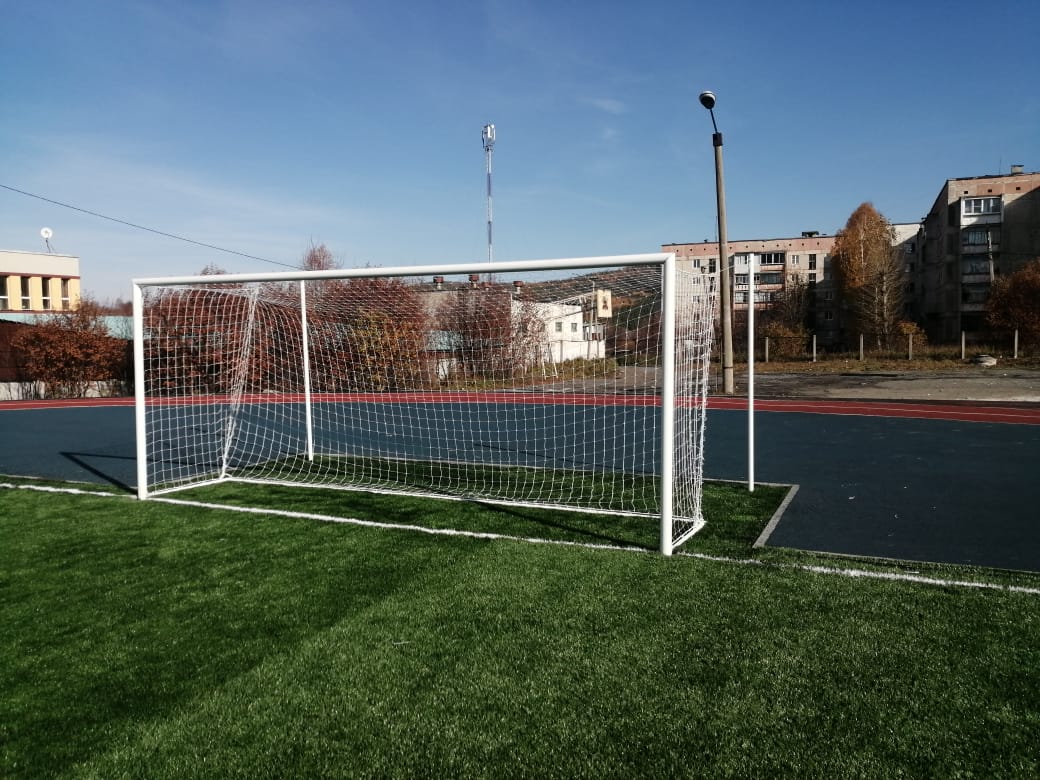 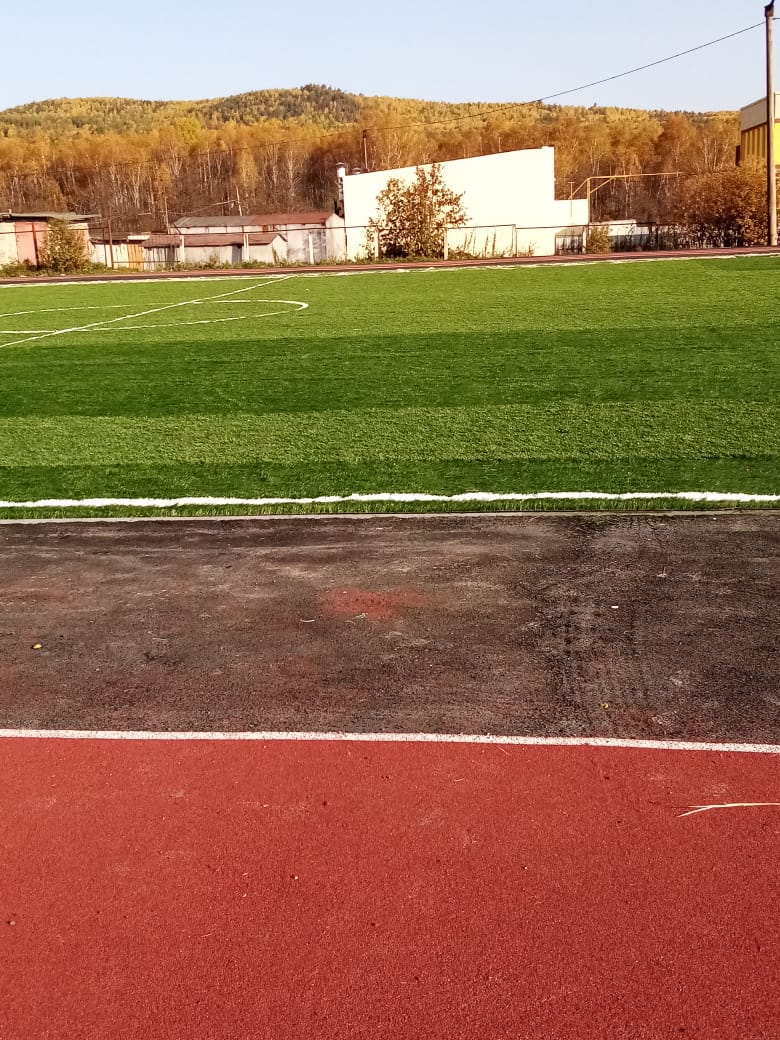 Баскетбольная площадка МАОУ «СОШ №10» до выполнения работ ООО «СтройКом»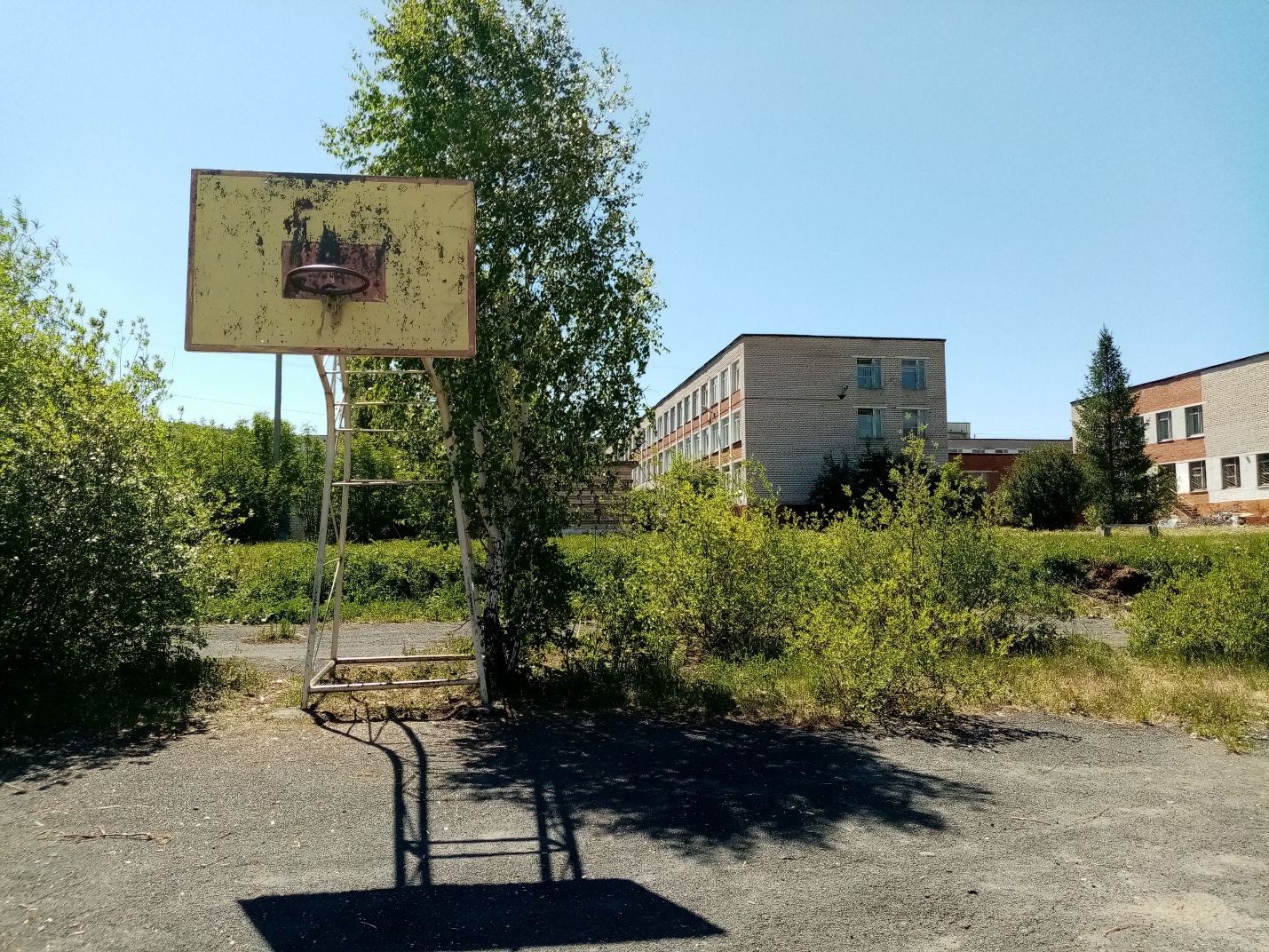 Площадка ГТО МАОУ «СОШ №10» до выполнения работ ООО «СтройКом»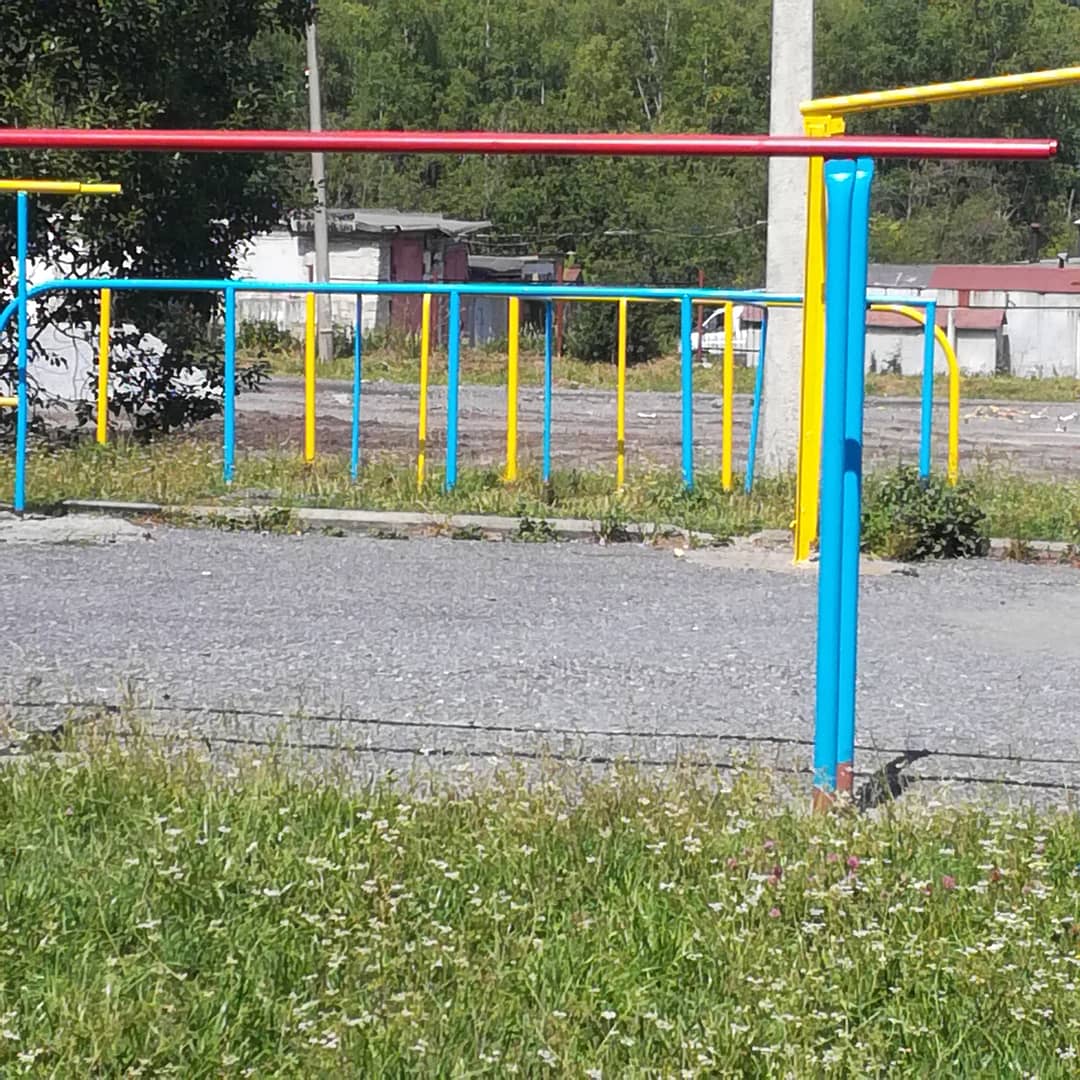 Полоса препятствий МАОУ «СОШ №10» до выполнения работ ООО «СтройКом»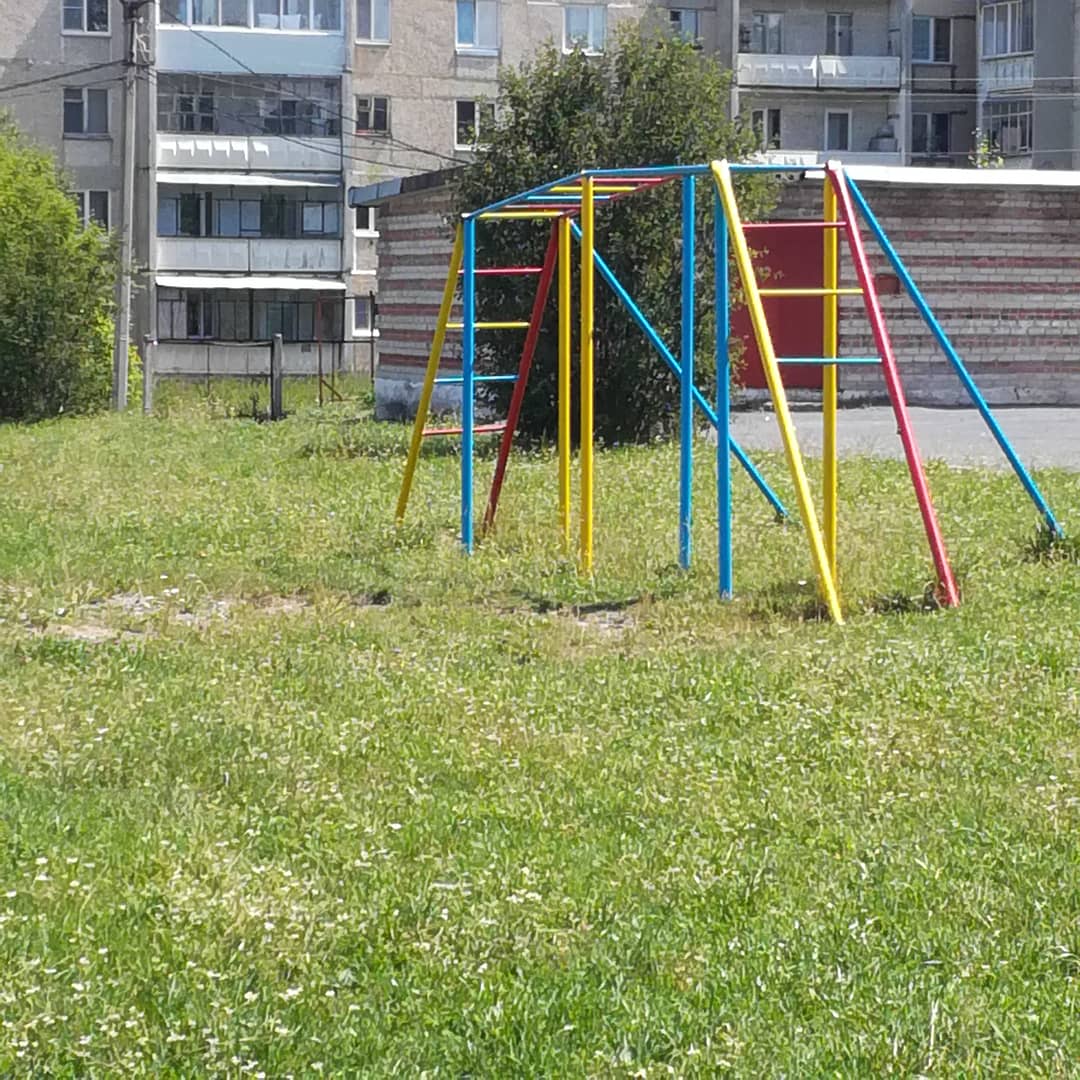 Футбольное поле МАОУ «СОШ №10» после выполнения работ ООО «СтройКом»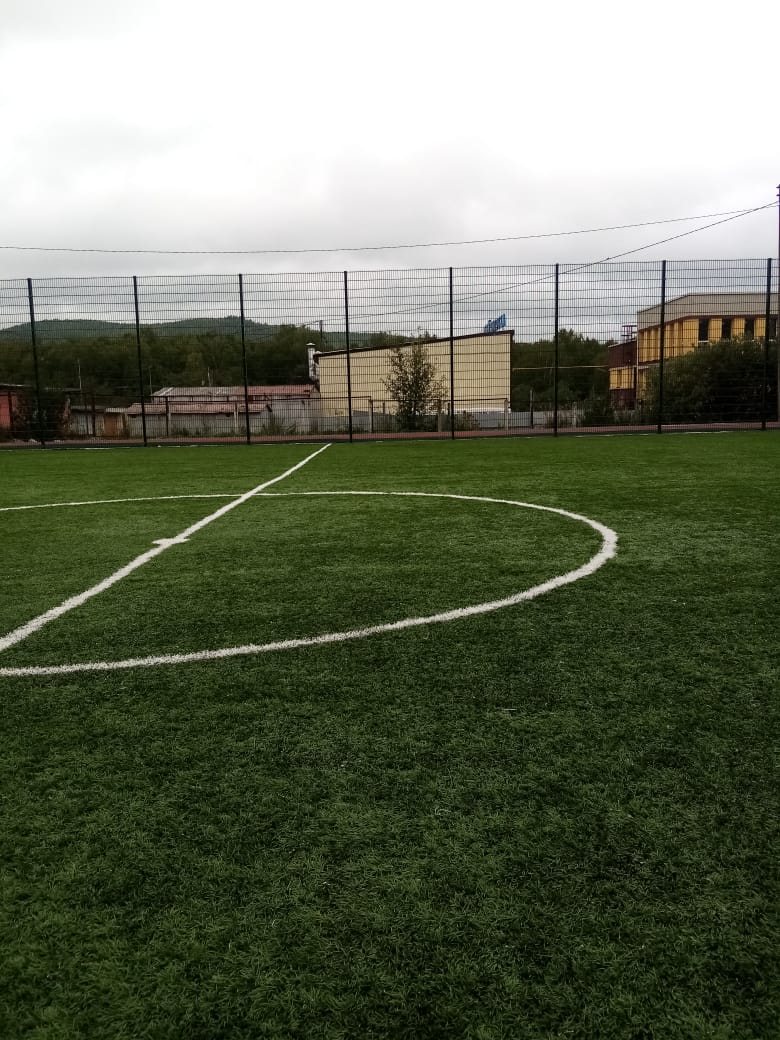 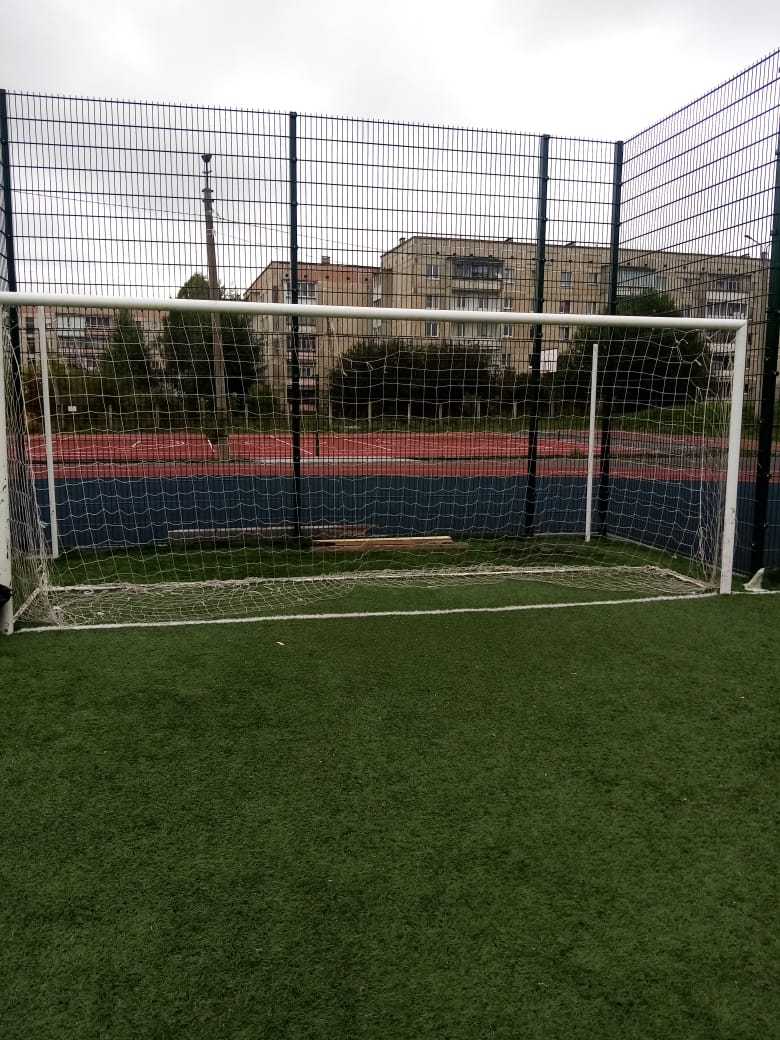 	Баскетбольная площадка МАОУ «СОШ №10» после выполнения работ ООО «СтройКом»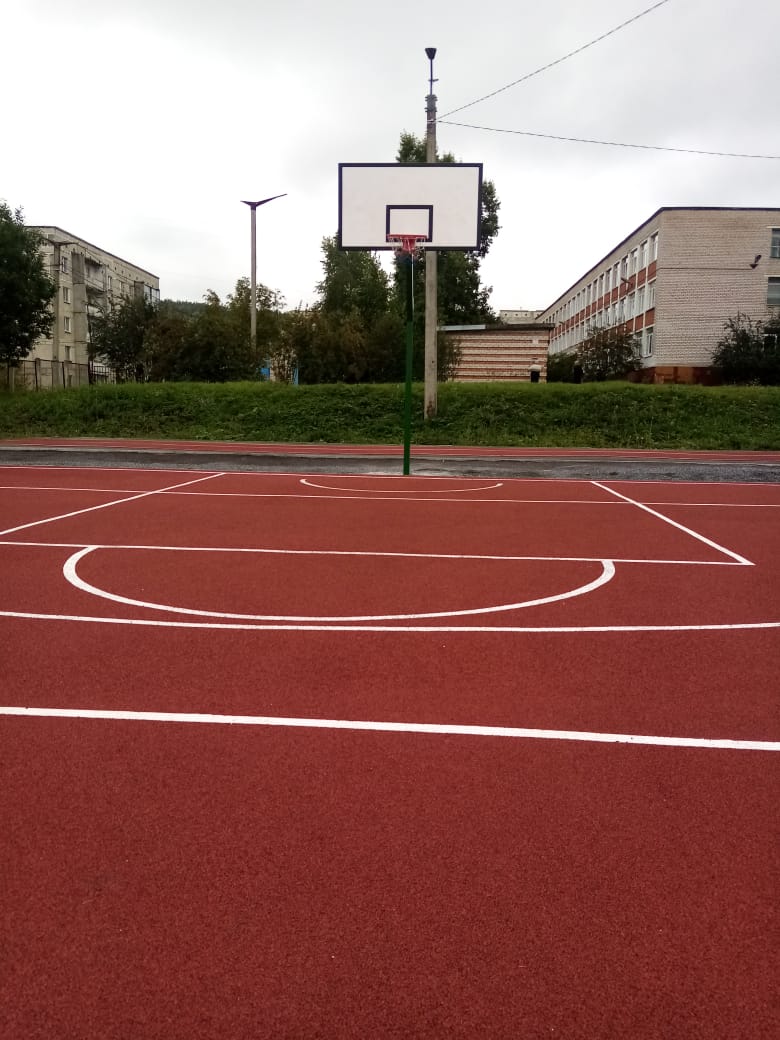 Площадка ГТО МАОУ «СОШ №10» после выполнения работ ООО «СтройКом»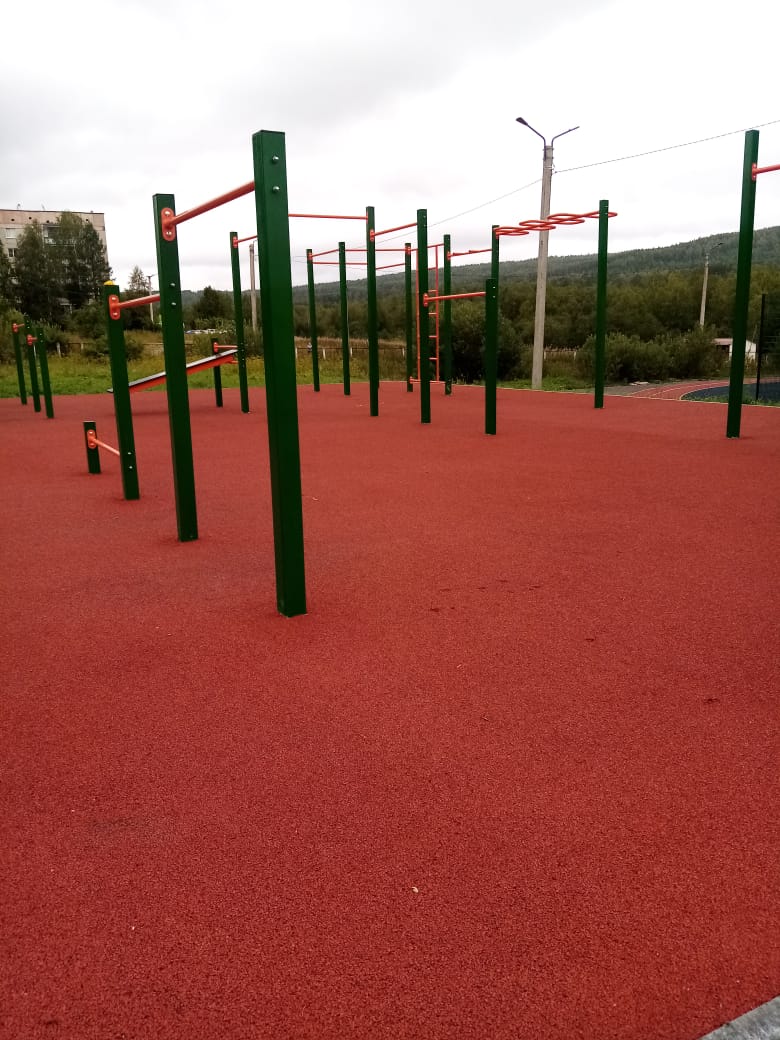 Полоса препятствий МАОУ «СОШ №10» после выполнения работ ООО «СтройКом»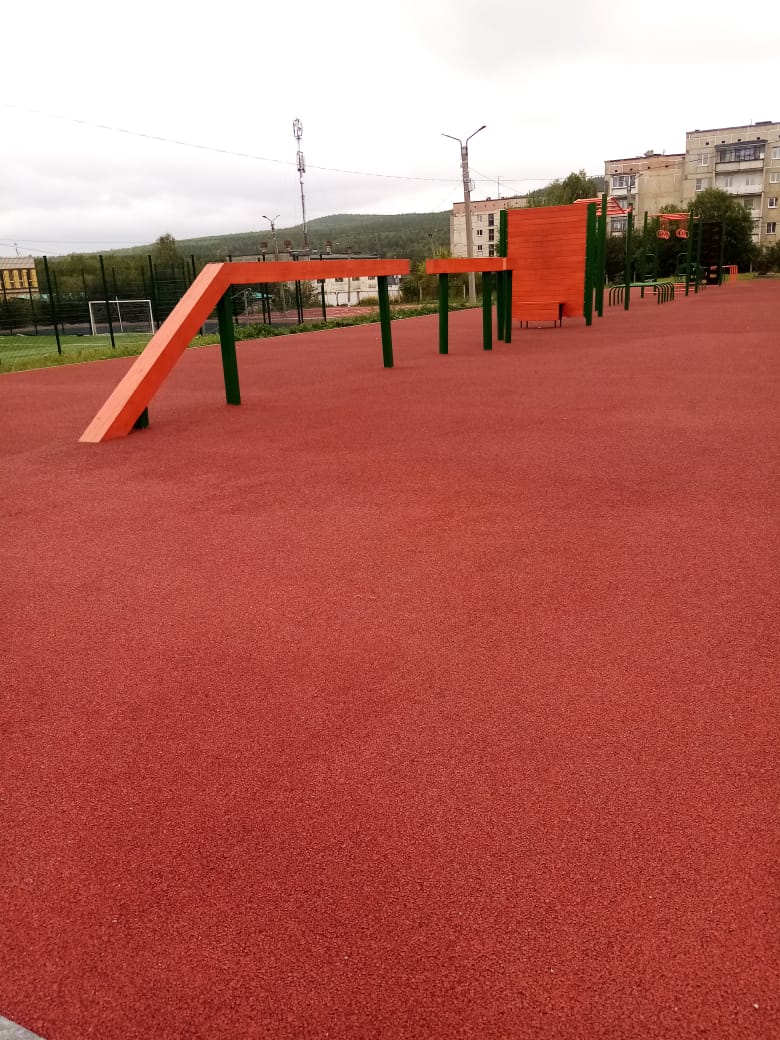 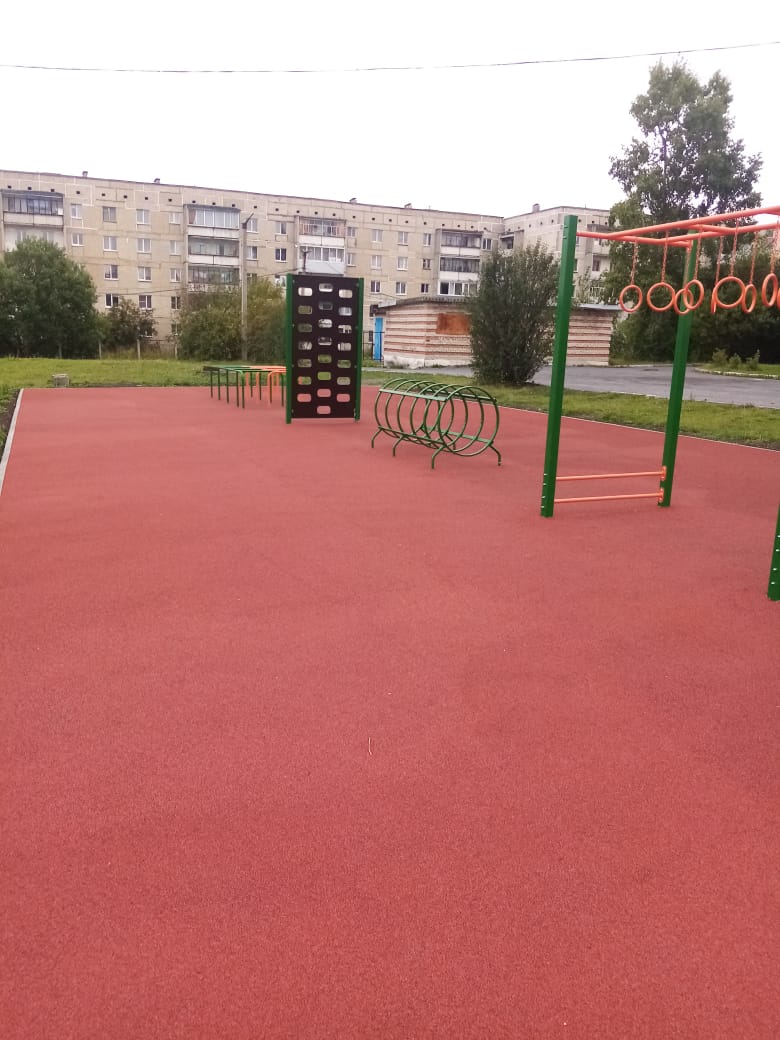 